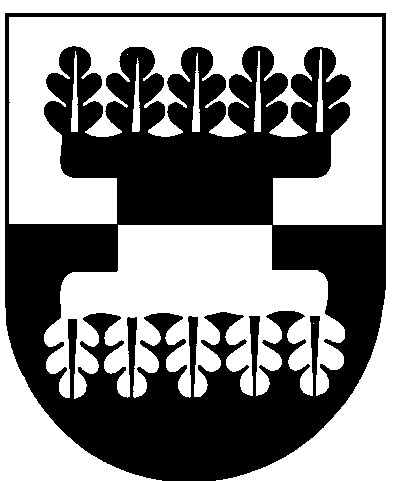 ŠILALĖS RAJONO SAVIVALDYBĖS ADMINISTRACIJOSDIREKTORIUSĮSAKYMASDĖL VĖJO JĖGAINIŲ IŠDĖSTYMO IR TERITORIJOS RIBŲ NUSTATYMO ŠILALĖS RAJONO SAVIVALDYBĖS TRAKSĖDŽIO SENIŪNIJOS, LAUKUVOS SENIŪNIJOS IR ŠILALĖS KAIMIŠKOSIOS SENIŪNIJOS TERITORIJOJE SPECIALIOJO PLANO KOREGAVIMO RENGIMO DARBŲ PROGRAMOS TVIRTINIMO2018 m. rugsėjo 13 d. Nr. DĮV-1008Šilalė	Vadovaudamasis Lietuvos Respublikos teritorijų planavimo įstatymo 30 straipsnio 4 dalimi, Lietuvos Respublikos vietos savivaldos įstatymo 29 straipsnio 8 dalies 14 punktu, Šilalės rajono savivaldybės tarybos 2018 m. rugpjūčio 30 d. sprendimu Nr. T1-192 „Dėl leidimo rengti vėjo jėgainių išdėstymo ir teritorijos ribų nustatymo Šilalės rajono savivaldybės Traksėdžio seniūnijos, Laukuvos seniūnijos ir Šilalės kaimiškosios seniūnijos teritorijoje specialiojo plano koregavimą“:1. T v i r t i n u  Vėjo jėgainių išdėstymo ir teritorijos ribų nustatymo Šilalės rajono savivaldybės Traksėdžio seniūnijos, Laukuvos seniūnijos ir Šilalės kaimiškosios seniūnijos teritorijoje specialiojo plano koregavimo rengimo darbų programą (pridedama).2. P a v e d u  paskelbti informaciją apie šį įsakymą Lietuvos Respublikos teritorijų planavimo dokumentų rengimo ir teritorijų planavimo proceso valstybinės priežiūros informacinėje sistemoje, Šilalės rajono savivaldybės interneto svetainėje www.silale.lt ir Laukuvos seniūnijos skelbimų lentoje. Šis įsakymas gali būti skundžiamas Lietuvos Respublikos administracinių bylų teisenos įstatymo nustatyta tvarka Lietuvos administracinių ginčų komisijos Klaipėdos apygardos skyriui (H. Manto g. 37, Klaipėda) arba Regionų apygardos administracinio teismo Klaipėdos rūmams (Galinio Pylimo g. 9, 91230 Klaipėda) per vieną mėnesį nuo šio įsakymo paskelbimo dienos.Administracijos direktorius						Raimundas Vaitiekus